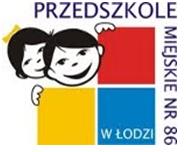 PROGRAM ROZWOJU PRZEDSZKOLA 
NA ROK 2015/2016„ZDROWIE TO NIE WSZYSTKO ALE WSZYSTKO JEST NICZYM BEZ ZDROWIA - szerzenie profilaktyki zdrowia i bezpieczeństwa małego dziecka Przedszkole Miejskie nr 86w ŁodziPodstawa prawna, źródła planowania:Ustawa z dnia 7 września 1991 r. o Systemie Oświaty (t.j. Dz.U. z 2004 r. Nr 256 poz. 2572 ze zm.),Rozporządzenie Ministra Edukacji Narodowej z dnia 30 kwietnia 2013 r. w sprawie zasad udzielania i organizacji pomocy psychologiczno-pedagogicznej w publicznych przedszkolach, szkołach i placówkach (Dz.U. z 2013 r. poz. 532),Rozporządzenie Ministra Edukacji Narodowej z dnia 27 sierpnia 2012 r. w sprawie podstawy programowej wychowania przedszkolnego i kształcenia ogólnego w poszczególnych typach szkół (Dz.U. z 2012 r. poz. 977),Rozporządzenie Ministra Edukacji Narodowej i Sportu z dnia 31 grudnia 2002 r. w sprawie bezpieczeństwa i higieny w publicznych i niepublicznych szkołach i placówkach (Dz.U. z 2003 r. Nr 6 poz. 69 ze zm.),Rozporządzenie Ministra Edukacji Narodowej z dnia 7 października 2009 r. w sprawie nadzoru pedagogicznego (Dz.U. z 2009 r. Nr 168 poz. 1324 ze zm.),Rozporządzenie Ministra Edukacji Narodowej z dnia 21 czerwca 2012 r. w sprawie dopuszczania do użytku w szkole programów wychowania przedszkolnego i programów nauczania oraz dopuszczania do użytku szkolnego podręczników (Dz.U. z 2012 r. poz.752).Zatwierdzony do realizacji Uchwałą Rady Pedagogicznej w dniu 31.08.2015r. Plan opracowany został w oparciu o:ogólne wnioski z prowadzonego nadzoru dyrektora.podstawowe kierunki polityki oświatowej państwa w roku szkolnym 2015/2016,diagnozę potrzeb i zainteresowań,oczekiwania rodziców wobec przedszkola,treści zawarte w przyjętej koncepcji pracy przedszkola,treści zawarte w dopuszczonych do użytku i przyjętych do realizacji programach wychowania przedszkolnego,treści podstawy programowej.Cele strategiczne przedszkola przyjęte w koncepcji pracy na rok szkolny 2015/2016:„Więcej ruchu dla maluchów....”.-uaktywnienie sportu, rekreacji aktywności fizycznej wśród dzieci 
w wieku przedszkolnym Temat :  "Jestem zdrowy, sprawny i bezpieczny"Zadanie: Kształtowanie pozytywnych i bezpiecznych postaw i zachowań dzieci w wieku przedszkolnym
w sytuacjach trudnych, zagrażających zdrowiu a nawet życiu. Zapoznanie, pogłębienie i aktualizacja wiadomości z zakresu pierwszej pomocy wśród dzieci.Cele:1. Wdrożenie dzieci w wieku przedszkolnym do stosowania zasad bezpieczeństwa poprzez ukazywanie źródeł powstawania sytuacji niebezpiecznych.                                                                                                                                                     2. Kształtowanie u dzieci właściwych postaw w obliczu zagrożenia.                                                                                                                                                                                                                                                        3. Tworzenie warunków sprzyjających własnemu bezpieczeństwu.                                                                                                  4. Nabywanie przez dzieci właściwych nawyków higienicznych, żywieniowych.                                                                           5. Świadome unikanie niebezpiecznych sytuacji i zagrożeń na drodze i wynikających z: przypadkowych spotkań z nieznajomymi, zabaw zapałkami, spożywania lekarstw, środków chemicznych, nieznanych roślin, zbliżania się do zwierząt.                                                                                                                                                                                                     6. Rozwijanie aktywności ruchowej.                                                                                                                                                     7. Przestrzeganie zasad bezpiecznych zabaw ruchowych, poruszania się w grupie, na wycieczkach, spacerach.                            8. Kształtowanie świadomości proekologicznych.                                                                                                                                9. Kształtowanie postaw asertywnych w kontaktach z osobami dorosłymi i umiejętności odmawiania w sytuacjach mogących narazić je na jakiekolwiek niebezpieczeństwo.                                                                                                      10. Zapoznanie z podstawowymi zasadami obowiązującymi w ruchu drogowym.                                                                           11. Zapoznanie dzieci z podstawowymi czynnościami ratowniczymi w warunkach nieobecności osób dorosłych.OBSZAR:  DZIAŁALNOŚC OPIEKUŃCZA, WYCHOWAWCZA I DYDAKTYCZNA PRZEDSZKOLA OBSZAR: OGRANIZACJA PRACY – DOSKONALENIE NAUCZYCIELIOBSZAR: WSPÓŁPRACA  PRZEDSZKOLA ZE ŚRODOWISKIEM LOKALNYM I RODZINNYMOBSZAR: PROCESY ZACHODZĄCE W PRZEDSZKOLUHARMONOGRAM IMPREZ I UROCZYSTOŚCI PRZEDSZKOLNYCHZAPLANOWANYCH DO ZREALIZOWANIAW ROKU SZKOLNYM 2015/2016Lp.ZadanieSposób realizacjiTermin realizacjiOsoby odpowiedzialne1.Poznanie środowiska wychowawczego każdego dziecka oraz jego indywidualnego rozwoju celem jednokierunkowości oddziaływań domu i przedszkola.Obserwacja dzieci w czasie samorzutnych zabaw i podczas zabaw organizowanych z całą grupą.Cały rokWszyscy nauczyciele1.Poznanie środowiska wychowawczego każdego dziecka oraz jego indywidualnego rozwoju celem jednokierunkowości oddziaływań domu i przedszkola.Ogólne zebranie z rodzicami – przedstawienie koncepcji pracy przedszkola, statutu przedszkola, podstawy programowej, działalności opiekuńczo – wychowawczej.Wrzesień 2015Dyrektor, nauczyciele1.Poznanie środowiska wychowawczego każdego dziecka oraz jego indywidualnego rozwoju celem jednokierunkowości oddziaływań domu i przedszkola.Założenie kart obserwacji dzieci 3 – 4 letnich. Uzupełnianie arkusza obserwacyjnego rozpoznającego możliwości i potrzeby rozwojowe dziecka.Cały rokNauczycielki 3-4 latków1.Poznanie środowiska wychowawczego każdego dziecka oraz jego indywidualnego rozwoju celem jednokierunkowości oddziaływań domu i przedszkola.Prowadzenie kart diagnozy dziecka do podjęcia nauki w  szkole – dzieci 5-6 letnieCały rokNauczycielki 5-6 latków1.Poznanie środowiska wychowawczego każdego dziecka oraz jego indywidualnego rozwoju celem jednokierunkowości oddziaływań domu i przedszkola.Przekazanie rodzicom informacji o gotowości dziecka do podjęcia nauki w szkole30 czerwca 2016nauczycielki grup 5-6 latków1.Poznanie środowiska wychowawczego każdego dziecka oraz jego indywidualnego rozwoju celem jednokierunkowości oddziaływań domu i przedszkola.Oddziaływanie na rodziców poprzez:- tablice informacyjne,- stronę internetową,- zajęcia otwarte,- zebrania z rodzicami,- konsultacje indywidualne,- kontakty indywidualne-przesyłanie 1x w m-cu artykułów związanych z szeroko pojętym wychowaniem dzieciCały rokWszyscy nauczyciele1.Poznanie środowiska wychowawczego każdego dziecka oraz jego indywidualnego rozwoju celem jednokierunkowości oddziaływań domu i przedszkola.7. Współpraca z Poradnią Psychologiczno – Pedagogiczną: konsultacje z psychologiem, pedagogiem i logopedą.cały rokDyrektor, nauczyciele2.Szerzenie profilaktyki zdrowia i bezpieczeństwa dziecka."Pali się - ochrona przeciwpożarowa" - przeprowadzenie alarmu przy współudziale Komendy Straży PożarnejPaździernik 2015D. SznajderWszyscy nauczyciele2.Szerzenie profilaktyki zdrowia i bezpieczeństwa dziecka.2. Udział w konkursie o ruchu drogowym "Bezpieczny przedszkolak"Listopad 2015M. JóźwiakWszyscy nauczyciele2.Szerzenie profilaktyki zdrowia i bezpieczeństwa dziecka.3. Zorganizowanie Turnieju Roztropnych Przedszkolaków - zabawy międzygrupoweLuty / Marzec 2016Wszyscy nauczyciele2.Szerzenie profilaktyki zdrowia i bezpieczeństwa dziecka.4. Cykliczne prowadzenie   zajęć profilaktycznych z zakresu wyrabiania umiejętności przewidywania skutków niewłaściwego zachowania się na drodze, placu zabaw, w przedszkolu i domu.1x w miesiącuWszyscy nauczyciele2.Szerzenie profilaktyki zdrowia i bezpieczeństwa dziecka.5. Zorganizowanie szkolenia dla dzieci z zakresu udzielania pierwszej pomocy pt "Mały Ratownik"Styczeń 2016O. Chodak2.Szerzenie profilaktyki zdrowia i bezpieczeństwa dziecka.6. Cykliczne prowadzenie zajęć z zakresu bezpieczeństwa i ratownictwa w oparciu o serię opowiadań "Antosia uczy i ostrzega" (zestaw edukacyjny PROFI )X 2015 – V 2016Wszyscy nauczyciele2.Szerzenie profilaktyki zdrowia i bezpieczeństwa dziecka.7. Zorganizowanie i przeprowadzenie przedszkolnego przeglądu piosenek "Bezpieczeństwo ważna rzecz"Kwiecień 2016 S. Ryter                                Wszyscy nauczyciele8. Cykliczne prowadzenie zajęć z gimnastyki korekcyjnej1x w tygodniu3.Wyrażanie siebie i własnych emocji poprzez działalność plastyczną Tworzenie warunków do działalności artystycznej w korelacji z innymi obszarami edukacji, wystrój, aranżacja sal przedszkolnych- ekspozycja prac dzieci w salach i na terenie przedszkolaCały rokWszyscy nauczyciele3.Wyrażanie siebie i własnych emocji poprzez działalność plastyczną Cykliczne prowadzenie zajęć plastycznych w ramach zajęć dodatkowych1 x w tygodniuS. Ryter,wszyscy nauczyciele3.Wyrażanie siebie i własnych emocji poprzez działalność plastyczną Udział w wybranych konkursach, wystawach, przeglądach organizowanych w środowisku lokalnym Cały rokWszyscy nauczyciele3.Wyrażanie siebie i własnych emocji poprzez działalność plastyczną Zorganizowanie konkursu plastycznego "Bezpieczny przedszkolak"O. ChodakLp.ZadanieSposób realizacjiTermin realizacjiOsoby odpowiedzialne1.Poszerzanie wiedzy i rozwijanie zainteresowań nauczycieli w/w tematem – udział w warsztatach i szkoleniach.Zapoznanie się z literaturą potrzebną do realizacji w/w tematuWrzesień 2015Wszyscy nauczyciele1.Poszerzanie wiedzy i rozwijanie zainteresowań nauczycieli w/w tematem – udział w warsztatach i szkoleniach.Przygotowanie rady szkoleniowej pt. „ Pierwsza pomoc przedmedyczna.Październik 2015Dyrektor, Lider WDN1.Poszerzanie wiedzy i rozwijanie zainteresowań nauczycieli w/w tematem – udział w warsztatach i szkoleniach.Przygotowanie rady szkoleniowej pt. Rozwijanie zdolności matematycznych dzieci w wieku przedszkolnym.Październik 2015Dyrektor, Lider WDN2.Przygotowanie warsztatu pracyStworzenie przez nauczycieli biblioteczki z literaturą związaną z bezpieczeństwem dzieci i pierwszą pomocąWrzesień 2015Wszyscy nauczyciele2.Przygotowanie warsztatu pracyOpracowanie przykładowych scenariuszy zajęć i zabaw z zakresu bezpieczeństwa i udzielania pierwszej pomocyWrzesień 2015Wszyscy nauczyciele2.Przygotowanie warsztatu pracyOpracowanie przykładowych zabaw z wykorzystaniem dramy, pantomimy.Wrzesień 2015Wszyscy nauczycieleLp.ZadanieSposób realizacjiTermin realizacjiOsoby odpowiedzialne1.Uwzględnianie w pracy przedszkola możliwości                     i potrzeb środowiska."Odwiedziny w przedszkolu pana Policjanta" - prelekcja nt właściwych zachowań wobec osób, zwierzątPaździernik2015K. Nicowska1.Uwzględnianie w pracy przedszkola możliwości                     i potrzeb środowiska.Zorganizowanie zabaw grupowych z udziałem rodziców w formie quizu pt "Czego nie wolno"W ciągu rokuM. Jóźwiak1.Uwzględnianie w pracy przedszkola możliwości                     i potrzeb środowiska.Zorganizowanie spotkania z ratownikiem medycznym i pielęgniarkąKwiecień 2015D. Sznajder       1.Uwzględnianie w pracy przedszkola możliwości                     i potrzeb środowiska.Realizacja indywidualnych planów współpracy ze środowiskiem lokalnym w każdej z grup.Cały rokWszyscy nauczyciele1.Uwzględnianie w pracy przedszkola możliwości                     i potrzeb środowiska.Rozpowszechnienie broszurki "Bezpieczny przedszkolak" wśród rodzicówS. RyterWszyscy nauczyciele2.Promowanie w środowisku wartości wychowania przedszkolnego1. Uroczystości i imprezy przedszkolne na terenie przedszkola i poza nim.- Strona internetowa przedszkola.cały rokDyrektor,nauczycielki2.Promowanie w środowisku wartości wychowania przedszkolnego2. Udział w konkursach organizowanych przez środowisko lokalne.cały rokWszyscy nauczycieleLp.ZadanieSposób realizacjiTermin realizacjiOsoby odpowiedzialne1.Przedszkole posiada koncepcje pracy przedszkolaPodczas Rady Pedagogicznej dla nauczycieli oraz zebrania dla rodziców przypomnienie koncepcji pracy przedszkolawrzesień 2015Dyrektor ,nauczyciele, rodzice2.Realizacja zadań i działań ujętych w koncepcji pracy przedszkola na lata 2014-2017Analizowanie i modyfikowanie działań w razie potrzeb. cały rokDyrektor,Nauczyciele,pracownicy administracyjno-obsługowi,rodzice3.Zaspokajanie potrzeb                i możliwości dzieci zgodnie  z podstawą programową wychowania przedszkolnego oraz możliwościami dzieci.Wszystkie obszary działalności edukacyjnej przedszkola są realizowane poprzez:- zabawy swobodne dzieci i z udziałem nauczycielki w sali i w ogrodzie przedszkolnym,- zajęcia organizowane przez nauczycielkę,-spacery i wycieczki,- czynności opiekuńcze,- czynności samoobsługowe i organizacyjne.cały rokWszyscy nauczyciele4.Przestrzeganie proporcji zagospodarowania czasu pobytu dziecka                             w przedszkolu zgodnie                  z podstawą programową.Dokonywanie czytelnych zapisów w dzienniku zajęć przedszkola obrazujących pracę z dziećmi.Monitorowanie realizacji podstawy programowej.Monitorowanie zabaw ruchowych.cały rokcały rokcały rokNauczycielkiDyrektor5.Zaspokajanie potrzeb dzieci o specjalnych potrzebach edukacyjnych. - Wyrównywanie szans edukacyjnych dzieci i praca z dzieckiem zdolnym.Zajęcia dodatkowe:- logopedia- j. angielski- plastyka- ed. ekologiczna- rytmika- gimnastyka korekcyjna- zabawy z j. francuskim- matematyka na wesoło- praca indywidualna z dzieckiem prowadzona przez nauczycielkę  grupy cały rokWszyscy nauczycieleWspomaganie rozwoju                i edukacji dzieci w sposób zorganizowanyOrganizowanie zajęć edukacyjnych, zabaw tematycznych, ruchowych, dowolnych itp. wycieczek, udział dzieci w teatrzykach i widowiskach teatralnych, obserwacje przyrodnicze – zgodnie z podstawą programową wychowania przedszkolnegocały rokWszyscy nauczycieleWspółdziałanie nauczycieli w tworzeniu i analizie procesów wspomagania rozwoju i edukacji dzieciUroczystości przedszkolne, zabawy sportowe.Dzielenie się informacjami ze szkoleńcały rokWszyscy nauczycielel.p.Uroczystości, konkursyDo kogo skierowaneTerminOsoby odpowiedzialneOsoby odpowiedzialne1.Dzień PrzedszkolakaDzień Przedszkolaka Dzieci z PM 86 i zaproszeni gościeDzieci z PM 86 i rodzice19.09.201521.09.2015S. RyterK. NicowskaK. NicowskaS. RyterK. NicowskaK. Nicowska2.Pasowanie na PrzedszkolakaDzieci z grupy najmłodszej PM 86, rodzicePaździernikD. SznajderD. Sznajder2.AndrzejkiDzieci z PM 86 ListopadWszyscy nauczycieleWszyscy nauczyciele4.Spotkanie wigilijne - JasełkaDzieci z PM 86, rodziceGrudzieńWszyscy nauczycieleWszyscy nauczyciele7.Dzień Babci i DziadkaDzieci z PM 86, babcie i dziadkowie StyczeńWszyscy nauczycieleWszyscy nauczyciele8.Bal KarnawałowyDzieci z PM 86StyczeńWszyscy nauczycieleWszyscy nauczyciele9.Dzień MatkiDzieci z PM 86, rodziceMajWszyscy nauczycieleWszyscy nauczyciele10.Piknik Rodzinny – Dzień dzieckaDzieci z PM 86, rodziceCzerwiecOla                     Wszyscy nauczycieleOla                     Wszyscy nauczyciele11.Uroczyste zakończenie roku szkolnegoDzieci sześcioletnie, rodziceCzerwiecCzerwiecNauczyciele grup 5 – 6 letnichNauczyciele grup 5 – 6 letnich